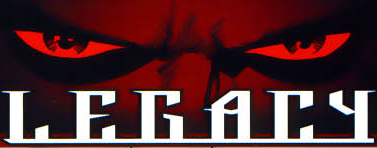 BATMAN: LEGACY [1996]Prequel: 			Batman: Bane Of The Demon #1-4*Background info: 		Catwoman (Vol. 2) #33-34-35Background info: 		Detective Comics #699Background info: 		Robin (Vol. 4) #31Prelude: 			Batman: Shadow Of The Bat #53Prelude: 			Batman #533Part 1: 				Detective Comics #700Part 2: 				Catwoman (Vol. 2) #36Part 3: 				Robin (Vol. 4) #32Part 4: 				Batman: Shadow Of The Bat #54Part 5: 				Batman #534Part 6: 				Detective Comics #701Part 7: 				Robin (Vol. 4) #33Epilogue: 			Detective Comics #702Epilogue: 			Batman: Bane (one-shot)NOTE: The collected edition (trade paperback) does not include:Batman: Bane Of The Demon #1-4*;Catwoman (Vol. 2) #33-34;Batman: Bane.(*) Batman: Bane Of The Demon #1-4 has been collected in the trade paperback Batman vs. Bane (along with Batman: Vengeance Of Bane, which takes place right before Batman: Knightfall).